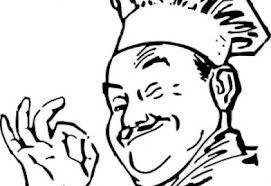 NEDELJNI MENI..............................................B O R A V A KB O R A V A KB O R A V A KB O R A V A KB O R A V A KB O R A V A KB O R A V A KD O R U Č A KD O R U Č A KD O R U Č A KR U Č A KR U Č A KR U Č A KR U Č A KDANDORUČAKNAPITAKUŽINASUPAGLAVNOJELOSALATADESERTPONEDELJAK19.03.2018.HLEB,JETRENA PAŠTETAČAJPECIVOSUPAVARIVO OD ŠARGAREPE, RIBLJI ŠTAPIĆINARANDŽEUTORAK20.03.2018.HLEB,KAJGANAKISELO MLEKOPECIVOPAPRIKAŠ SA SRPSKOM KOBASICOMSREDA21.03.2018.HLEB, RIBLJA PAŠTETAČAJPECIVOĆUFTE U PARADAJZ SOSU,PIRE KROMPIRČETVRTAK22.03.2018.HLEB, MED,MARGARINMLEKOPECIVORIŽOTO SA MESOMPETAK23.03.2018.HLEB,MARGARIN, SALAMAČAJPECIVOPASULJ SA SLANINOMLUK